Управление по делам семьи и молодежи Донецкой облгосадминистрацииПервый открытый областной хореографический фестиваль-конкурсШаленийFESTПри поддержкеНародного депутата Украины М. Ефимова25 марта 2018 годаг. Краматорск,  ГДК им.БыковаПриглашаем все танцевальные коллективы принять участие в престижном хореографическом фестивале «ШаленийFEST».Это не просто конкурс, в котором каждый участник получит яркие впечатления и подарки, но и различные тематические мастер-классы  и творческие лаборатории для педагогов и руководителей.Фестиваль «ШаленийFEST» - это авторитетные  члены жюри, известные постановщики и руководители танцевальных школ, которые будут  оценивать выступления участников и  определят обладателя Гран-При.             В рамках фестиваля «ШаленийFEST»   создатся  настоящий творческий процесс, обмен опытом и идеями. Для юных участников  приготовлены  детская игровая зона с профессиональными аниматорами  и  яркие  фотозоны с фотопеатными центрами .Дата проведения:  25 марта 2018 г. Место проведения:  сцена ГДК им. Быкова.  (г. Краматорск, ул. Школьная, 9).Начало конкурсной программы:  10.00Начало регистрации: 8.00 ЖЮРИ ФЕСТИВАЛЯ:НОМИНАЦИИ, ФОРМЫ   И ВОЗРАСТНЫЕ КАТЕГОРИИ КОНКУРСНОЙ ПРОГРАММЫНАРОДНЫЙ ТАНЕЦ - в номинации соревнуются постановки, выполненные в народных танцевальных направлениях разных стран мира. СТИЛИЗОВАННЫЙ НАРОДНЫЙ ТАНЕЦ - в номинации соревнуются  постановки, где преобладает народная хореография, а также  использована хореография из других   танцевальных направленийЭСТРАДНЫЙ ТАНЕЦ - в номинации соревнуются постановки,   где представлены элементы различных танцевальных техник   эстрадной (сценической) хореографии и постановки с использованием декораций.STREET DANCE - в номинации соревнуются постановки,  выполнены в танцевальных направлениях Hip Hop, House, Jazz Funk,  Locking, Vogue, Krump, Waaking СОВРЕМЕННЫЙ ТАНЕЦ -  jazz, сontemporary-jazz, modern jazz, afro-jazz, modern/СВОБОДНАЯ ТАНЦЕВАЛЬНАЯ КАТЕГОРИЯ – в номинации отсутствует ограничение по стилистике танцаФОРМЫ:СолодуэтМалая  форма  - от 3 до 7 челФормейшн  или ансамбль  – от 8 до  24 челПродакшн – от 25 и большеВОЗРАСТНЫЕ КАТЕГОРИИ УЧАСТНИКОВДети  до 7-ти летМладшая  8-11 летСредняя - 12-15 летМолодежь  – от 16  и старшесмешанная возрастная категорияДопускается участие танцоров из предыдущей или последующей возрастной категории, не более 20% от общего состава коллектива.Фестиваль имеет конкурсный характер,  и для участия  в нем необходимо пополнить Заявку на участие.  (форма заявки прилагается ниже)ФИНАНСОВЫЕ УСЛОВИЯСоло – 350 грн.Дует-500 грн.Малая  форма   (до 7 чел)  -  150  грн/чел.Формейшн   (8-24 чел.)   - 120 грн/челПродакшн  (от 25 чел.) 100 грн/челСтоимость входного билета для родителей, сопровождающих, зрителей - 50 грн.Участники и руководители коллективов, входные билеты в концертный зал  не оплачивают.Реквизиты для безналичного расчета:ФОП Кучерук О.С.Юридична адреса:  м.Краматорськ, вул.Шкадінова, 34/22Фактична адреса:  м.Краматорськ, пр.-т Миру, 8, офіс 1ІПН 3138002484р/рах. 26009060299638 в  Ф-Я ДНІПР.КБ "ПРИВАТБАНК", КРАМАТОРСЬКМФО 335548ФОП Кучерук О.С.має статус платника єдиного податку на II групі оподаткуванняФОП Кучерук О.С.не є платником ПДВТел.+38 050 425 23 08Эл.адрес:     shaleniyfest@gmail.comВ ПРОГРАММЕ КОНКУРСА:08.00  - 10.00  заезд и регистрация участников фестиваля-конкурса; Репетиционные блоки10.00– 20.00  – конкурсный просмотр. Церемония награждения по группам и номинациям.Расписание мастер-классов (фойе и дополнительтные аудитории):09.00 – 10.00  МАСТЕР - КЛАСС  члена жюри фестиваля – конкурса   (организаторы сообщат дополнительно) 09.00 – 10.00 – МАСТЕР - КЛАСС  члена жюри фестиваля – конкурса   (организаторы сообщат дополнительно) 14.00 – 15.00  – «Круглый стол» с членами жюри для руководителей творческих коллективов и отдельных исполнителей;     творческая лаборатория для руководителей .ПОРЯДОК И СРОКИ РЕГИСТРАЦИИ УЧАСТИЯ В ФЕСТИВАЛЕ-КОНКУРСЕДля участия  в фестивале-конкурсе необходимо  отправить на e-mail   оргкомитета  (shaleniyfest@gmail.com)  следующее: заявку на участие. (образец ниже)Участие в фестивале подтверждается ТОЛЬКО ответом на заявку (телефонный звонок от организаторов по номеру телефона, указанному в заявке как контактный).Крайний  срок подачи заявки 15  марта 2018 года.Программа будет объявлена после обработки всех заявок об участииВ день фестиваля при себе иметь записи фонограмм на исправном  флешносителе без вирусов и ошибок.  ОБЯЗАТЕЛЬНО! Каждая запись должна содержать информацию: название танцевального коллектива и название номера. Организаторы  оставляет за собой право объединять категории в зависимости от количества зарегистрированных в категориях участников. Результаты конкурса сообщаются участникам только на церемонии награждении.Регистрация проводится только руководителем коллективаУНИКАЛЬНЫЕ УСЛОВИЯ:     на фестивале  работают: фотозоны, фотостудии с печатью на месте, анимация, рестораны быстрого питания, гардероб, медицинская помощь, полиция,  пожарная безопасность.Внимание!  Организаторы оставляет за собой право изменять порядок проведения мероприятия.В программе мастер-классов возможны корректировки исходя из полученных заявок без ущерба для участников. Количество мест будет лимитировано ведущими МК. Убедительная просьба руководителям своевременно  подавать  заявки.  Только в случае своевременной подачи заявок  всеми руководителями коллективов, организаторы могут гарантировать полное соблюдение всех обязательств и орг. моментов.ЖЮРИ ФЕСТИВАЛЯ-КОНКУРСАНезависимое компетентное судейство   формируется из ведущих специалистов в области хореографии.     В случае изменения состава жюри, организаторы фестиваля обязуются  своевременно предоставить полную информацию участникам фестиваля-конкурса обо всех изменениях.КРИТЕРИИ ОЦЕНИВАНИЯОбразТехника исполненияСюжет Исполнительское мастерствоУровень сложности  и грамотность композицииСоответствие заявленному стилю и возрастным особенностямКультура  и качество исполненияКостюмПодбор и соответствие музыкального и хореографического материалаНАГРАЖДЕНИЕОценивание выступлений участников фестиваля -  конкурса  и определение победителей  осуществляет независимое компетентное жюри закрытым  голосованием. Награждение осуществляется по следующим номинациям:Гран-при фестиваля-конкурсаПобедитель конкурса Лауреат конкурса и диплом I степени Победитель конкурса Лауреат конкурса и диплом II степени Победитель конкурса Лауреат конкурса и диплом III степени  Дипломант конкурса Лауреаты и дипломанты фестиваля-конкурса награждаются дипломами, призовыми кубками и медалями.Все участники фестиваля-конкурса получают подарки от Народного депутата Украины М.В. Ефимова.Жюри фестиваля – конкурса может разделить звание Лауреата между несколькими участниками, а также может не присудить его никому.  Также жюри может принять  не присуждать Гран-при.Жюри,  партнеры  и спонсоры фестиваля-конкурса по согласованию с Оргкомитетом могут учреждать специальные призы и дипломы, памятные подарки.ТЕХНИЧЕСКИЕ ДАННЫЕУсловия для танцоров:  - танцевальное покрытие 16 х 14 метров         - регламент музыки (соло до 2,15 мин;  дуэт до  3х мин.;  группа до 3х мин.;  формейшн, продакшн до 4х мин.)МК проводится в  фойе на 2 этаже или в большом зале с  9.00 -10.00 .  (организаторы сообщат дополнительно)Организаторы  ФЕСТИВАЛЯ-КОНКУРСАОргкомитет осуществляет приём заявок, отбор конкурсантов и другую организационную работу в соответствии с требованиями настоящего Положения, назначает Председателя жюри конкурса. Оргкомитет определяет место, время и порядок проведения мероприятий фестиваля-конкурса и информирует об этом участников, а также об изменениях, возникающих в процессе проведения фестиваля-конкурса. Оргкомитет оставляет за собой право на трансляцию концертов конкурсантов по телевидению и радио, производить аудио и видеозапись с дальнейшим их распространением, без дополнительного гонорара участникам конкурса.Открытый фестиваль-конкурс проводят: Организация праздников «Шалене свято», общественная организация «Наш Краматорск» при поддержке М.В. Ефимова и Управление по делам семьи и молодежи Донецкой облгосадминистрации. Идея и авторские права фестиваля- конкурса «ШаленийFEST» принадлежат гражданину Украины  Кучерук Елене Сергеевне. В период подготовки и проведения фестиваля-конкурса все оперативные вопросы решает оргкомитет во главе с Кучерук Еленой Сергеевной и Приходной Юлией ФедоровнойКОНТАКТЫ  И РЕКВИЗИТЫ:ФОП Кучерук О.С.Юридична адреса: м.Краматорськ, вул.Шкадінова, 34/22Фактична адреса: м.Краматорськ, пр.-т Миру, 8, офіс1ІПН 3138002484р/рах. 26009060299638 в  Ф-Я ДНІПР.КБ "ПРИВАТБАНК", КРАМАТОРСЬКМФО 335548ФОП Кучерук О.С.має статус платника єдиного податку на II групі оподаткуванняФОП Кучерук О.С.не є платником ПДВТел.+38 099 249  54 15 Елена Эл.адрес:     shaleniyfest@gmail.comТел.+38 050 425 23 08ИНФОРМАЦИОННЫЕ ИСТОЧНИКИ Социальные сети:  Инстаграм                                Фейсбук                                В контактеМедиа - портал : «Восточный проект», г. Краматорск Радио «ПЕРЕЦ ФМ»  и  «Ди Джей ФМ»Телеканал «До ТЕБЕ»Банера по городу КраматорскуКристина Шишкарева - балетмейстер-постановщик, автор многочисленных мастер-классов, директор танцевальной лаборатории «Тоtем dance group». Преподаватель contemporary dance в КНУКиИ (2012), хореограф-постановщик проекта «Танцуют все» (1 и 2 сезоны), педагог джаз-модерн танца «Танцуют все» (3 сезон), балетмейстер-постановщик в Киевском Муниципальном Академическом театре оперы и балета для детей и юношества (2010-2014). Судья всеукраинских и международных конкурсов, дипломант 7-го Международного конкурса артистов балета и хореографов им. Сержа Лифаря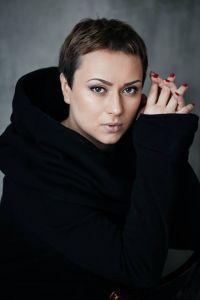 Илона Гвоздева  финалистка «Танцуют Все-2», «Танцуют Все Возвращение героев», «Танцы со звездами» (Стб), «Танцы со звёздами» (1+1), хореограф-постановщик «Танцуют все» 5,6,7,8,9 сезоны, «Зваженi та щасливi», «Холостяк», «Фабрика звезд», старший преподаватель современной хореографии в университете им. Бориса Гринченка. Работала с такими хореографами как: Shelly Mensior, Tokio, Keone&Mary Madrid, Armando Braswell, Francisco Gomez, Alex Bullon,Yanis Marshall Tais Diorio. Многоразовый призер всеукраинских конкурсов и фестивалей.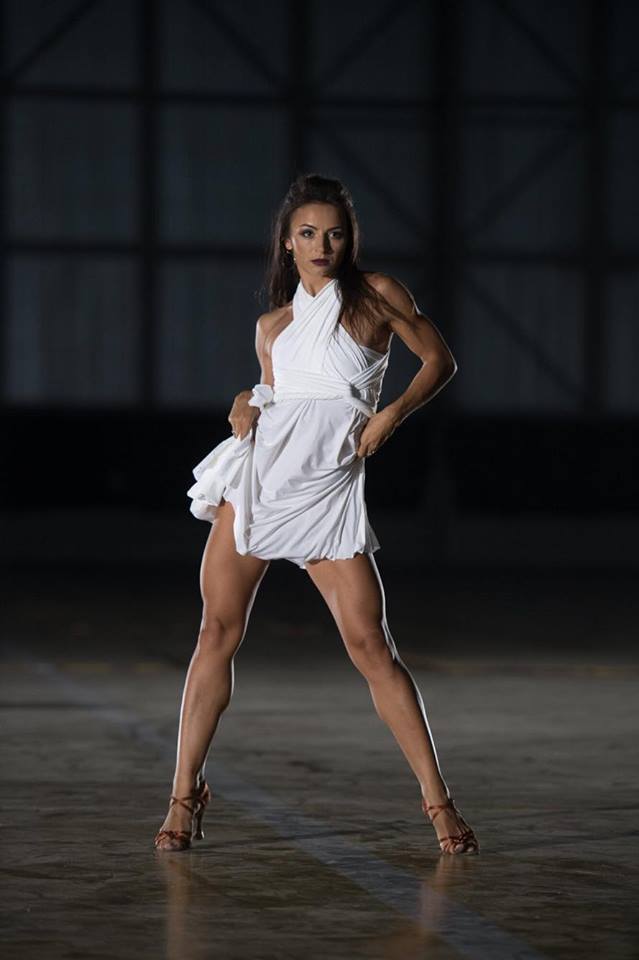 Ярослав Кайнар -  хореограф, танцовщик, художественный руководитель Totem dance group, Лауреат международных конкурсов. Преподаватель contemporary dance и modern jazz в TDS. Учредитель ГО "ВА"ПЛАТФОРМА СУЧАСНОГО ТАНЦЮ". Участник и хореограф перфомансов. Хореограф клипов. 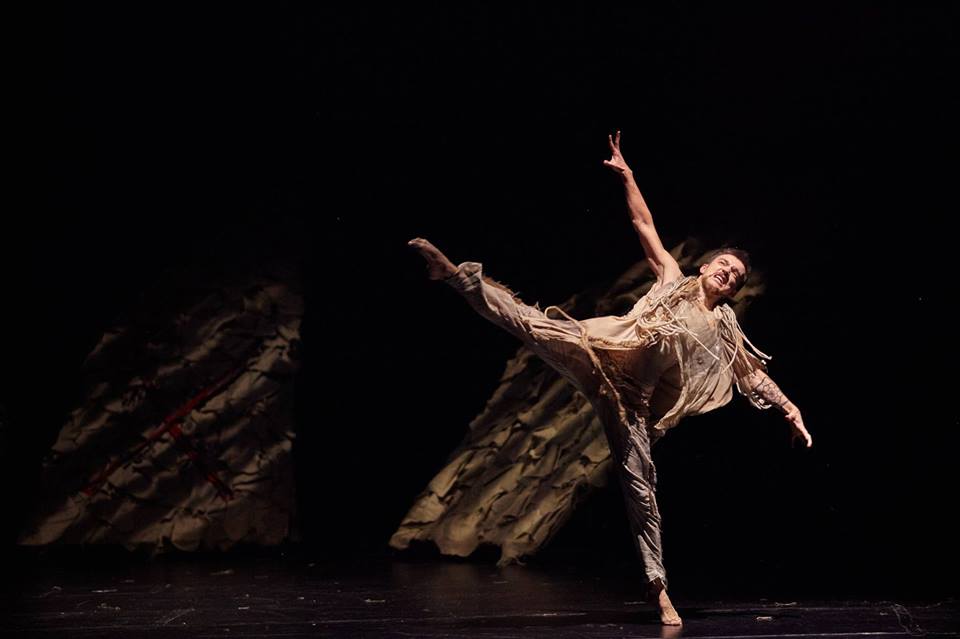 Александр Пташник - учасник команди Apache crew. Сотрудничал с  такими артистами как  Джамала, Монатик, Руслана, неАнгели, Дахабраха, Макс Барських, Джукбокс, Время и стекло,  Агонь, Бахрома. Учасник новорічні 3D шоу "Вартові мрій".  Работает в следующих направлениях:  contemporary, KRUMP, partnering.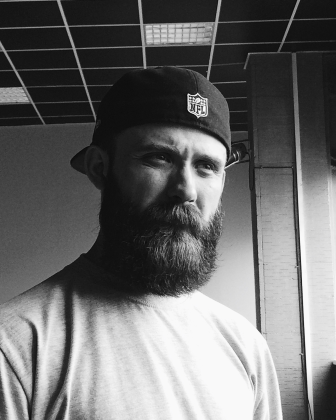 Оксана Худаева -  вот уже 25 лет  бессменный руководитель театра танца Ассорти (г. Харьков), который   специализируется на современных перфомансах и авторской хореографии.  Мастер спорта по художественной гимнастике, дипломированный специалист  по музыке и хореографии, награждена министерством культуры Украины за особый вклад в развитие современной хореографии в Украине. Её воспитанники стали успешными танцовщиками и фитнес-тренерами по всему миру.  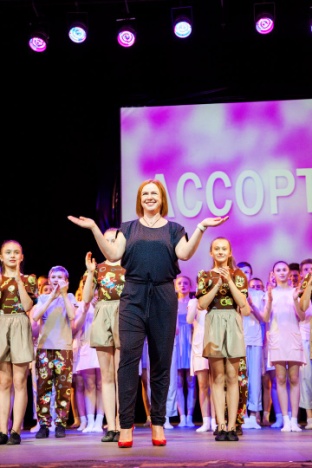 Татьяна Медвидь – заведующая кафедрой в Киевском университете им. Бориса Гринченко. Теоретик с большой буквы.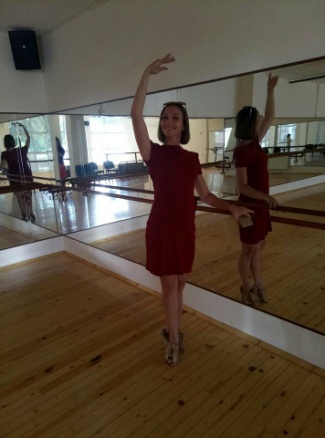 